Przedmiotowe Zasady Ocenianiaz fizyki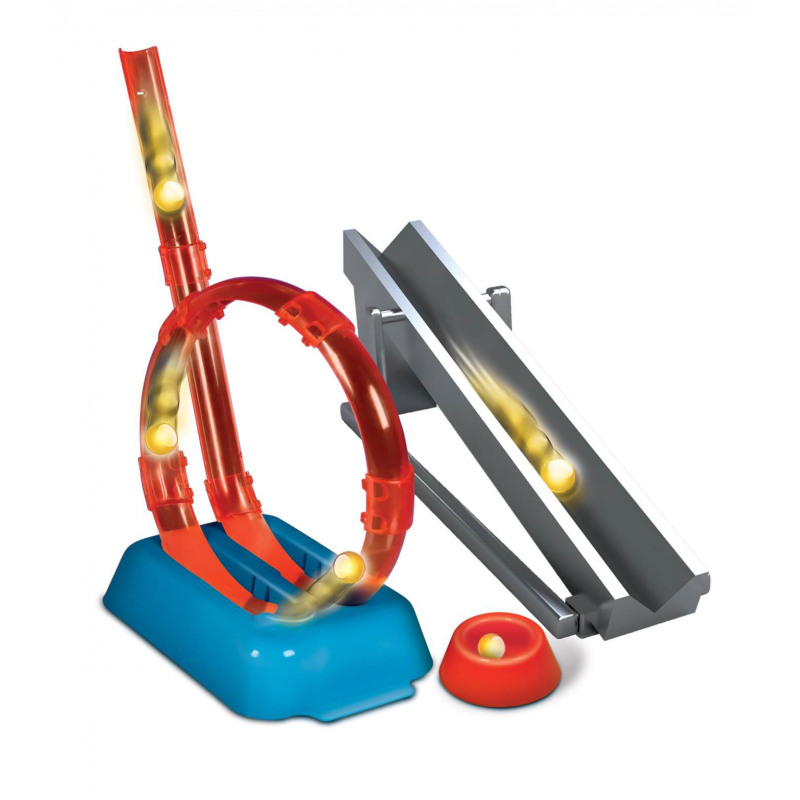 Przedmiotowe zasady oceniania z fizyki są zgodne z :Rozporządzeniem Ministra Edukacji Narodowej  z dnia 14 lutego 2017 r. w sprawie podstawy programowej wychowania przedszkolnego oraz podstawy programowej kształcenia ogólnego dla szkoły podstawowej, w tym dla uczniów z niepełnosprawnością intelektualną w stopniu umiarkowanym lub znacznym, kształcenia ogólnego dla branżowej szkoły I stopnia, kształcenia ogólnego dla szkoły specjalnej przysposabiającej do pracy oraz kształcenia ogólnego dla szkoły policealnej ( Dz. U. 2017 poz. 356) (klasa VII) Rozporządzeniem Ministra Edukacji Narodowej z dnia 3 sierpnia  2017 r w sprawie oceniania, klasyfikowania i promowania uczniów i słuchaczy w szkołach publicznych ( Dz. U. 2017 poz. 1534 Statutem Szkoły Programem nauczania fizyki w szkole podstawowej „To jest fizyka” wydawnictwa Nowa EraZasady ocenianiaPrzedmiotowe Zasady Oceniania z fizyki mają na celu: kształtowanie postaw i zachowań pożądanych społecznie i posługiwanie się nimi we własnych działaniachprzekazywanie uczniowi informacji o jego osiągnięciach edukacyjnych pomagających w uczeniu się poprzez wskazanie, co uczeń robi dobrze, co i jak wymaga poprawy oraz jak powinien dalej się uczyćmotywowanie ucznia do dalszej pracypomoc uczniowi w samodzielnym planowaniu swojego rozwojudostarczenie rodzicom (opiekunom prawnym), także nauczycielom i dyrektorowi szkoły informacji o efektywności procesu nauczania i uczenia się, wkładzie pracy uczniów nad własnym rozwojem oraz o postępach uczniów w nauceumożliwienie nauczycielom stałe doskonalenie organizacji i metod pracy dydaktyczno-wychowawczejOcenianiu podlegają osiągnięcia edukacyjne uczniów w następujących obszarach: wiedza i jej stosowanie w praktyce, kształcone umiejętności aktywność i zaangażowanie w praktyceOcenianie osiągnięć edukacyjnych uczniów ma służyć monitorowaniu pracy ucznia, rozpoznawaniu poziomu umiejętności i postępów w opanowaniu przez ucznia wiadomości w stosunku do wymagań edukacyjnych wynikających z podstawy programowej i realizowanego programu nauczania oraz formułowaniu oceny.Wymagania edukacyjne dostosowuje się do indywidualnych potrzeb rozwojowych i edukacyjnych oraz możliwości psychofizycznych uczniaW ocenianiu bieżącym stosuje się następujące formy sprawdzania osiągnięć edukacyjnych uczniów: sprawdziany z większej partii materiału (najczęściej jeden dział) zapowiadane z tygodniowym wyprzedzeniem,kartkówki dotyczące materiału z 2 – 3 ostatnich tematów i nie muszą być zapowiadaneaktywność na lekcji, praca grupowa (projekty)prace dodatkoweodpowiedzi ustne,prace domowe,udział w konkursach Zasady przeprowadzania prac pisemnych: nauczyciel ustala termin sprawdzianu z tygodniowym wyprzedzeniem,nauczyciel ma 14 dni na sprawdzenie, ocenę i omówienie sprawdzianu,nauczyciel omawia i poprawia błędy uczniów na sprawdzianie wspólnie z uczniami na zajęciach przedmiotowych, a ocenę wpisuje do dziennika i dzienniczka uczniajeżeli uczeń nie pisał sprawdzianu musi w ustalonym z nauczycielem terminie (najczęściej 2 tygodni) napisać tę pracęoceny z kartkówki nie można poprawiać, natomiast można zgłosić się do odpowiedzi z następnych tematówuczeń musi poprawić ocenę niedostateczną ze sprawdzianu, natomiast oceny (dopuszczającą, dostateczną, dobrą) może poprawić na takich zasadach, że każdą ocenę z poprawy nauczyciel wpisuje do dziennikaocena otrzymana za poprawianą pracę pisemną wpisana jest do dziennika, a do wystawienia oceny na semestr jest liczona druga – poprawiona ocenauczeń ma prawo dwa razy w ciągu półrocza zgłosić nieprzygotowanie do lekcji bez negatywnych skutków, ten fakt musi jednak zgłosić przed rozpoczęciem lekcji (odnotowywany jest on na końcu dziennika)uczeń jest obowiązany posiadać na każdej lekcji fizyki: zeszyt, podręcznik i  (jeśli jest wprowadzony) zeszyt ćwiczeńocena wystawiana na koniec drugiego okresu jest oceną roczną, uwzględniającą osiągnięcia ucznia z obu okresówPrzy ocenianiu prac pisemnych nauczyciel stosuje następującą skalę przeliczania punktów na ocenę: 0% - 29%		- niedostateczny30% - 39%		- dopuszczający40% - 45%		- dopuszczający +46% - 49%		- dostateczny – 50% - 60%		- dostateczny61% - 70%		- dostateczny +71% - 74%		- dobry – 75% - 79%		- dobry80% - 84%		- dobry +85% - 89%		- bardzo dobry – 90% - 97%		- bardzo dobry98% - 100 % i więcej  - celującySprawdzone i ocenione sprawdziany przedstawiane są uczniom i omawiane na zajęciach dydaktycznych. Rodzice (prawni opiekunowie) mają możliwość wglądu w pisemne prace swoich dzieci na umówionym spotkaniu z nauczycielem przedmiotu lub na zebraniach ogólnych.Oceny są na bieżąco wpisywane do dzienniczka ucznia i muszą być podpisane przez rodzica.……………………………………………………………..Wymagania edukacyjne z fizykiKLASA VIIWymagania programowe na poszczególne oceny przygotowana na podstawie treści zawartych w podstawie programowej, programie nauczania oraz podręczniku dla klasy siódmej szkoły podstawowej „To jest fizyka” wydawnictwa Nowa EraKursywą oznaczono treści dodatkowe.KLASA VIIIWymagania programowe na poszczególne oceny przygotowana na podstawie treści zawartych w podstawie programowej, programie nauczania oraz podręczniku dla klasy siódmej szkoły podstawowej „To jest fizyka” wydawnictwa Nowa Era………………………………………Wymagania na poszczególne ocenyWymagania na poszczególne ocenyWymagania na poszczególne ocenyWymagania na poszczególne ocenykoniecznepodstawowerozszerzającedopełniającedopuszczającydostatecznydobrybardzo dobryRozdział I. Zaczynamy uczyć się fizykiRozdział I. Zaczynamy uczyć się fizykiRozdział I. Zaczynamy uczyć się fizykiRozdział I. Zaczynamy uczyć się fizykiUczeńpodaje nazwy przyrządów stosowanych w poznawaniu przyrodyprzestrzega zasad higieny i bezpieczeństwa
w pracowni fizycznejstwierdza, że podstawą eksperymentów
fizycznych są pomiarywymienia podstawowe przyrządy służące
do pomiaru wielkości fizycznychzapisuje wyniki pomiarów w tabelirozróżnia pojęcia: wielkość fizyczna i jednostka wielkości fizycznejstwierdza, że każdy pomiar obarczony jest niepewnościąoblicza wartość średnią wykonanych pomiarówstosuje jednostkę siły, którą jest niuton (1 N)potrafi wyobrazić sobie siłę o wartości 1 Nposługuje się siłomierzempodaje treść pierwszej zasady dynamiki
NewtonaUczeńopisuje sposoby poznawania przyrodyrozróżnia pojęcia: obserwacja, pomiar, doświadczeniewyróżnia w prostych przypadkach czynniki, które mogą wpłynąć na przebieg zjawiskaomawia na przykładach, jak fizycy poznają światobjaśnia na przykładach, po co nam fizykaselekcjonuje informacje uzyskane z różnych źródeł, np. na lekcji, z podręcznika, z literatury popularnonaukowej, internetuwyjaśnia, że pomiar polega na porównaniu wielkości mierzonej ze wzorcemprojektuje tabelę pomiarową pod kierunkiem nauczycielaprzelicza jednostki czasu i długościszacuje rząd wielkości spodziewanego wyniku i wybiera właściwe przyrządy pomiarowe (np. do pomiaru długości)posługuje się pojęciem niepewności pomiarowej; zapisuje wynik pomiaru wraz z jego jednostką oraz informacją o niepewnościwyjaśnia, dlaczego wszyscy posługujemy się jednym układem jednostek — układem SIużywa ze zrozumieniem przedrostków, np. mili-, mikro-, kilo- projektuje proste doświadczenia dotyczące np. pomiaru długościwykonuje schematyczny rysunek obrazujący układ doświadczalnywyjaśnia istotę powtarzania pomiarówzapisuje wynik zgodnie z zasadami zaokrąglania oraz zachowaniem liczby cyfr znaczących wynikającej z dokładności pomiaru lub z danychplanuje pomiar np. długości tak, aby zminimalizować niepewność pomiaruprojektuje tabelę pomiarową pod kierunkiem nauczycieladefiniuje siłę jako miarę działania jednego ciała na drugiepodaje przykłady działania sił i rozpoznaje je w różnych sytuacjach praktycznych (siły: ciężkości, nacisku, sprężystości, oporów ruchu)wyznacza wartość siły za pomocą siłomierza albo wagi analogowej lub cyfrowej, zapisuje wynik pomiaru wraz z jego jednostką oraz informacją o niepewnościwyznacza i rysuje siłę wypadkową sił o jednakowych kierunkachokreśla warunki, w których siły się równoważąrysuje siły, które się równoważąwyjaśnia, od czego zależy bezwładność ciałaposługuje się pojęciem masy jako miary bezwładności ciałilustruje I zasadę dynamiki Newtonawyjaśnia zachowanie się ciał na podstawie pierwszej zasady dynamiki NewtonaUczeńsamodzielnie projektuje tabelę pomiarową, np. do pomiaru długości ławki, pomiaru czasu
pokonywania pewnego odcinka drogiprzeprowadza proste doświadczenia, które sam zaplanowałwyciąga wnioski z przeprowadzonychdoświadczeńszacuje wyniki pomiaruwykonuje pomiary, stosując różne metody pomiaruprojektuje samodzielnie tabelę pomiarowąopisuje siłę jako wielkość wektorową, wskazuje wartość, kierunek, zwrot i punkt przyłożenia wektora siłydemonstruje równoważenie się sił mających ten sam kierunekwykonuje w zespole kilkuosobowym zaprojektowane doświadczenie demonstrujące dodawanie sił o różnych kierunkachdemonstruje skutki bezwładności ciałUczeńkrytycznie ocenia wyniki pomiarówplanuje pomiary tak, aby zmierzyć wielkości mniejsze od dokładności posiadanego przyrządu pomiarowegorozkłada siłę na składowegraficznie dodaje siły o różnych kierunkach projektuje doświadczenie demonstrujące dodawanie sił o różnych kierunkachdemonstruje równoważenie się sił mających różne kierunkiRozdział II. Ciała w ruchuRozdział II. Ciała w ruchuRozdział II. Ciała w ruchuRozdział II. Ciała w ruchuUczeń:omawia, na czym polega ruch ciaławskazuje przykłady względności ruchurozróżnia pojęcia: droga i odległośćstosuje jednostki drogi i czasuokreśla, o czym informuje prędkośćwymienia jednostki prędkościopisuje ruch jednostajny prostoliniowywymienia właściwe przyrządy pomiarowemierzy, np. krokami, drogę, którą zamierza przebyćmierzy czas, w jakim przebywa zaplanowany odcinek drogistosuje pojęcie prędkości średniejpodaje jednostkę prędkości średniejwyjaśnia, jaką prędkość (średnią czy chwilową) wskazują drogowe znaki ograniczenia prędkościdefiniuje przyspieszeniestosuje jednostkę przyspieszeniawyjaśnia, co oznacza przyspieszenie równe np. rozróżnia wielkości dane i szukanewymienia przykłady ruchu jednostajnie opóźnionego i ruchu jednostajnie przyspieszonegoUczeń:opisuje wybrane układy odniesieniawyjaśnia, na czym polega względność ruchuszkicuje wykres zależności drogi od czasu na podstawie podanych informacji wyodrębnia zjawisko z kontekstu, wskazuje
czynniki istotne i nieistotne dla wyniku
doświadczeniawyjaśnia, jaki ruch nazywamy ruchem jednostajnymposługuje się wzorem na drogę w ruchu
jednostajnym prostoliniowymszkicuje wykres zależności prędkości od czasu w ruchu jednostajnym na podstawie podanych danychoblicza wartość prędkościposługuje się pojęciem prędkości do opisu ruchu prostoliniowego jednostajnegorozwiązuje proste zadania obliczeniowe związane z ruchem, stosując  związek prędkości z drogą i czasem, w którym ta droga została przebyta zapisuje wyniki pomiarów w tabeliodczytuje z wykresu zależności prędkości od czasu wartości prędkości w poszczególnych chwilachoblicza drogę przebytą przez ciało w ruchu jednostajnym prostoliniowym rysuje wykres zależności drogi od czasu w ruchu jednostajnym prostoliniowym na podstawie danych z tabeliposługuje się jednostką prędkości w układzie SI, przelicza jednostki prędkości (przelicza  wielokrotności i podwielokrotności)zapisuje wynik obliczenia w zaokrągleniu do liczby cyfr znaczących wynikającej z dokładności pomiaru lub z danych (np. z dokładnością do 2–3 cyfr znaczących)wyznacza prędkość, z jaką się porusza, idąc lub biegnąc, i wynik zaokrągla zgodnie z zasadami oraz zachowaniem liczby cyfr znaczących wynikającej z dokładności pomiaru lub z danychszacuje długość przebytej drogi na podstawie liczby kroków potrzebnych do jej przebyciaodróżnia prędkość średnią od prędkości chwilowej wykorzystuje pojęcie prędkości średniej do rozwiązywania prostych zadań obliczeniowych, rozróżnia dane i szukane, przelicza wielokrotności i podwielokrotnościwyjaśnia, jaki ruch nazywamy ruchem jednostajnie przyspieszonymwyjaśnia sens fizyczny przyspieszeniaodczytuje z wykresu zależności prędkości od czasu wartości prędkości w poszczególnych chwilachrozwiązuje proste zadania obliczeniowe, wyznacza przyspieszenie, czas rozpędzania  i zmianę prędkości ciaławyjaśnia, jaki ruch nazywamy ruchem jednostajnie opóźnionymopisuje jakościowo ruch jednostajnie opóźnionyopisuje, analizując wykres zależności prędkości od czasu, czy prędkość ciała rośnie, czy malejeposługuje się pojęciem przyspieszenia do opisu ruchu prostoliniowego jednostajnie przyspieszonego i jednostajnie opóźnionegoodczytuje dane zawarte na wykresach opisujących ruchUczeń:odczytuje dane zawarte na wykresach opisujących ruchrysuje wykres zależności drogi od czasu w ruchu jednostajnym prostoliniowymwykonuje doświadczenia w zespoleszkicuje wykres zależności prędkości od czasu w ruchu jednostajnymstosuje wzory na drogę, prędkość i czasrozwiązuje trudniejsze zadania obliczeniowe dotyczące ruchu jednostajnegorozwiązuje zadania nieobliczeniowe
dotyczące ruchu jednostajnegoplanuje doświadczenie związane z wyznaczeniem prędkości, wybiera właściwe  narzędzia pomiarowe, wskazuje czynniki istotne i nieistotne, wyznacza prędkość na podstawie pomiaru drogi i czasu, w którym ta droga została przebyta, krytycznie ocenia wyniki doświadczeniaprzewiduje, jaki będzie czas jego ruchu na wyznaczonym odcinku drogi, gdy jego
prędkość wzrośnie: 2, 3 i więcej razyprzewiduje, jaki będzie czas jego ruchu na wyznaczonym odcinku drogi, gdy jego prędkość zmaleje: 2, 3 i więcej razywyjaśnia, od czego zależy niepewność pomiaru drogi i czasuwyznacza na podstawie danych z tabeli (lub doświadczania) prędkość średniąwyjaśnia pojęcie prędkości względnejoblicza przyspieszenie i wynik zapisuje wraz z jednostką określa przyspieszenie w ruchu jednostajnie opóźnionymstosuje do obliczeń związek przyspieszenia ze zmianą prędkości i czasem, w którym ta zmiana nastąpiła ()posługuje się zależnością drogi od czasu dla ruchu jednostajnie przyspieszonegoszkicuje wykres zależności drogi od czasu w ruchu jednostajnie przyspieszonymprojektuje tabelę, w której będzie zapisywać wyniki pomiarówwykonuje w zespole doświadczenie pozwalające badać zależność przebytej przez ciało drogi od czasu w ruchu jednostajnie przyspieszonymoblicza przebytą drogę w ruchu jednostajnie przyspieszonym, korzystając ze wzoru posługuje się wzorem rysuje wykresy na podstawie podanych informacjiwyznacza wartość prędkości i drogę z wykresów zależności prędkości  i drogi od czasu dla ruchu prostoliniowego odcinkami jednostajnegooblicza przyspieszenie, korzystając z danych odczytanych z wykresu zależności drogi od czasurozpoznaje rodzaj ruchu na podstawie wykresów zależności prędkości od czasu i drogi od czasuUczeń:sporządza wykres na podstawie danych zawartych w tabelianalizuje wykres i rozpoznaje, czy opisana zależność jest rosnąca, czy malejącaopisuje prędkość jako wielkość wektorowąprojektuje i wykonuje doświadczenie pozwalające badać ruch jednostajny prostoliniowyrysuje wykres zależności prędkości od czasu w ruchu jednostajnym na podstawie danych 
z doświadczeńanalizuje wykresy zależności prędkości od czasu i drogi od czasu dla różnych ciał poruszających się ruchem jednostajnymoblicza prędkość ciała względem innych ciał,
np. prędkość pasażera w jadącym pociąguoblicza prędkość względem różnych układów odniesieniademonstruje ruch jednostajnie przyspieszonyrysuje, na podstawie wyników pomiaru przedstawionych w tabeli, wykres zależności prędkości ciała od czasu w ruchu jednostajnie przyspieszonymanalizuje wykres zależności prędkości od czasu sporządzony dla kilku ciał i na tej postawie określa, prędkość którego ciała rośnie najszybciej, a którego – najwolniejopisuje, analizując wykres zależności prędkości od czasu, czy prędkość ciała rośnie szybciej, czy wolniejdemonstruje ruch opóźniony, wskazuje w otaczającej rzeczywistości przykłady ruchu opóźnionego i jednostajnie opóźnionegooblicza prędkość końcową w ruchu prostoliniowym jednostajnie przyspieszonymrozwiązuje zadania obliczeniowe dla ruchu jednostajnie przyspieszonego i jednostajnie opóźnionegorozwiązuje zadania obliczeniowe dla ruchu jednostajnie opóźnionegoprojektuje doświadczenie pozwalające badać zależność przebytej przez ciało drogi od czasu w ruchu jednostajnie przyspieszonymwykonuje wykres zależności drogi od czasu w ruchu jednostajnie przyspieszonym na podstawie danych doświadczalnychwyjaśnia, dlaczego wykres zależności drogi od czasu w ruchu jednostajnie przyspieszonym nie jest linią prostąrozwiązuje trudniejsze zadanie rachunkowe na podstawie analizy wykresuwyznacza zmianę prędkości i przyspieszenie z wykresów zależności prędkości od czasu dla ruchu prostoliniowego jednostajnie zmiennego (przyspieszonego lub opóźnionego)Rozdział III. Siła wpływa na ruchRozdział III. Siła wpływa na ruchRozdział III. Siła wpływa na ruchRozdział III. Siła wpływa na ruchUczeń:omawia zależność przyspieszenia od siły działającej na ciałoopisuje zależność przyspieszenia od masy ciała (stwierdza, że łatwiej poruszyć lub zatrzymać ciało o mniejszej masie)współpracuje z innymi członkami zespołu podczas wykonywania doświadczeniaopisuje ruch ciał na podstawie drugiej zasady dynamiki Newtonapodaje definicję jednostki siły (1 niutona)mierzy siłę ciężkości działającą na wybrane ciała o niewielkiej masie, zapisuje wyniki pomiaru wraz z jednostkąstosuje jednostki masy i siły ciężkościopisuje ruch spadających ciałużywa pojęcia przyspieszenie grawitacyjneopisuje skutki wzajemnego oddziaływania ciał (np. zjawisko odrzutu)podaje treść trzeciej zasady dynamiki opisuje wzajemne oddziaływanie ciał, posługując się trzecią zasadą dynamiki NewtonaUczeń:podaje przykłady zjawisk będących skutkiem działania siływyjaśnia, że pod wpływem stałej siły ciało porusza się ruchem jednostajnie przyspieszonymna podstawie opisu przeprowadza doświadczenie mające wykazać zależność przyspieszenia od działającej siłyprojektuje pod kierunkiem nauczyciela tabelę pomiarową do zapisywania wyników pomiarów podczas badania drugiej zasady dynamikistosuje do obliczeń związek między siłą, masą i przyspieszeniemwskazuje w otaczającej rzeczywistości przykłady wykorzystywania II zasady dynamikianalizuje zachowanie się ciał na podstawie drugiej zasady dynamikiwnioskuje, jak zmienia się siła, gdy przyspieszenie zmniejszy się 2, 3 i więcej razywnioskuje, jak zmienia się siła, gdy przyspieszenie wzrośnie 2, 3 i więcej razywnioskuje o masie ciała, gdy pod wpływem  danej siły przyspieszenie wzrośnie 2, 3 
i więcej razyrozróżnia pojęcia: masa i siła ciężkościoblicza siłę ciężkości działającą na ciało na Ziemiwymienia przykłady ciał oddziałujących na siebiewskazuje przyczyny oporów ruchurozróżnia pojęcia: tarcie statyczne i tarcie kinetycznewymienia pozytywne i negatywne skutki tarciaUczeń:planuje doświadczenie pozwalające badać zależność przyspieszenia od działającej siływykonuje doświadczenia w zespolewskazuje czynniki istotne i nieistotne dla przebiegu doświadczeniaanalizuje wyniki pomiarów i je interpretujeoblicza przyspieszenie ciała, korzystając z drugiej zasady dynamiki rozwiązuje zadania wymagające łączenia wiedzy na temat ruchu jednostajnie przyspieszonego i drugiej zasady dynamiki oblicza siłę ciężkości działającą na ciało znajdujące się np. na Księżycuformułuje wnioski z obserwacji spadających ciałwymienia warunki, jakie muszą być  spełnione, aby ciało spadało swobodniewyjaśnia, na czym polega swobodny spadek ciałokreśla sposób pomiaru sił wzajemnego oddziaływania ciałrysuje siły wzajemnego oddziaływania ciał w prostych przypadkach, np. ciało leżące na stole, ciało wiszące na lincewyodrębnia z tekstów opisujących wzajemne oddziaływanie ciał informacje kluczowe dla tego zjawiska, wskazuje jego praktyczne wykorzystanieopisuje, jak zmierzyć siłę tarcia statycznegoomawia sposób badania, od czego zależy tarcieuzasadnia, dlaczego stojący w autobusie pasażer traci równowagę, gdy autobus nagle rusza, nagle się zatrzymuje lub skręca wyjaśnia dlaczego człowiek siedzący na krzesełku kręcącej się karuzeli odczuwa działanie pozornej siły nazywanej siłą odśrodkowąUczeń:rysuje wykres zależności przyspieszenia ciała od siły działającej na to ciałorysuje wykres zależności przyspieszenia ciała od jego masyplanuje doświadczenie pozwalające badać zależność przyspieszenia od działającej siłyplanuje doświadczenie pozwalające badać zależność przyspieszenia od masy ciałaformułuje hipotezę badawcząbada doświadczalnie zależność przyspieszenia od masy ciałaporównuje sformułowane wyniki z postawionymi hipotezamistosuje do obliczeń związek między siłą, masą i przyspieszeniem w trudniejszych sytuacjachrozwiązuje zadania, w których trzeba obliczyć siłę wypadkową, korzystając z drugiej zasady dynamikirozwiązuje zadania problemowe z wykorzystaniem II zasady dynamiki i zależności drogi od czasu oraz prędkości od czasu w ruchu jednostajnie przyspieszonymwyjaśnia, od czego zależy siła ciężkości działająca na ciało znajdujące się na powierzchni Ziemiomawia zasadę działania wagiwyjaśnia, dlaczego spadek swobodny ciał jest ruchem jednostajnie przyspieszonymwskazuje czynniki istotne i nieistotne dla tego, czy spadanie ciała można nazwać spadkiem swobodnymrysuje siły działające na ciała w skomplikowanych sytuacjach, np. ciało leżące na powierzchni równi, ciało wiszące na lince i odchylone o pewien kątwyjaśnia zjawisko odrzutu, posługując się trzecią zasadą dynamiki planuje i wykonuje doświadczenie dotyczące pomiaru siły tarcia statycznego i dynamicznegoformułuje wnioski na podstawie wyników doświadczenia proponuje sposoby zmniejszania lub zwiększania siły tarcia w zależności od potrzebyuzasadnia, dlaczego siły bezwładności są
siłami pozornymiomawia przykłady sytuacji, które możemy wyjaśnić za pomocą bezwładności ciał Rozdział IV. Praca i energia Rozdział IV. Praca i energia Rozdział IV. Praca i energia Rozdział IV. Praca i energiaUczeń:wskazuje sytuacje, w których w fizyce jest wykonywana praca wymienia jednostki pracy rozróżnia wielkości dane i szukane definiuje energię wymienia źródła energii wymienia jednostki energii potencjalnejpodaje przykłady ciał mających energię potencjalną ciężkości wyjaśnia, które ciała mają energię kinetyczną wymienia jednostki energii kinetycznej podaje przykłady ciał mających energię kinetyczną opisuje na przykładach przemiany energii potencjalnej w kinetyczną (i odwrotnie) wskazuje, skąd organizm czerpie energię potrzebną do życia wymienia przykłady paliw kopalnych, z których spalania uzyskujemy energięwyjaśnia pojęcie  mocywyjaśnia, jak oblicza się moc wymienia jednostki mocy szacuje masę przedmiotów użytych w doświadczeniu wyznacza masę, posługując się wagą rozróżnia dźwignie dwustronną i jednostronną wymienia przykłady zastosowania dźwigni w swoim otoczeniu wymienia zastosowania bloku nieruchomego wymienia zastosowania kołowrotuUczeń:wyjaśnia, jak obliczamy pracę mechaniczną definiuje jednostkę pracy – dżul (1 J) wskazuje, kiedy mimo działającej siły, nie jest wykonywana pracaoblicza pracę mechaniczną i wynik zapisuje wraz z jednostkąwylicza różne formy energii (np. energia kinetyczna, energia potencjalna grawitacji, energia potencjalna sprężystości)rozwiązuje proste zadania, stosując wzór na pracę posługuje się proporcjonalnością prostą do obliczania pracy formułuje zasadę zachowania energii wyjaśnia, które ciała mają energię potencjalną grawitacji wyjaśnia, od czego zależy energia potencjalna grawitacjiporównuje energię potencjalną grawitacji tego samego ciała, ale znajdującego się na różnej wysokości nad określonym poziomemwyznacza zmianę energii potencjalnej grawitacji i wynik zapisuje wraz z jednostkąporównuje energię potencjalną grawitacji różnych ciał, ale znajdujących się na tej samej wysokości nad określonym poziomem wyznacza zmianę energii potencjalnej grawitacjiokreśla praktyczne sposoby wykorzystania energii potencjalnej grawitacjiopisuje wykonaną pracę jako zmianę energii potencjalnejwyznacza doświadczalnie energię potencjalną grawitacji, korzystając z opisu doświadczeniawyjaśnia, od czego zależy energia kinetyczna porównuje energię kinetyczną tego samego ciała, ale poruszającego się z różną prędkościąporównuje energię kinetyczną różnych ciał, poruszających się z taką samą prędkościąwyznacza zmianę energii kinetycznej w typowych sytuacjachokreśla praktyczne sposoby wykorzystania energii kinetycznej wyjaśnia, dlaczego energia potencjalna grawitacji  ciała spadającego swobodnie maleje, a kinetyczna rośnie wyjaśnia, dlaczego energia kinetyczna ciała rzuconego pionowo w górę maleje, a potencjalna rośnie opisuje, do jakich czynności życiowych człowiekowi jest potrzebna energia wymienia jednostki, w jakich podajemy wartość energetyczną pokarmów przelicza jednostki czasu stosuje do obliczeń związek mocy z pracą i czasem, w którym ta praca została wykonanaporównuje pracę wykonaną w tym samym czasie przez urządzenia o różnej mocy porównuje pracę wykonaną w różnym czasie przez urządzenia o tej samej mocy przelicza energię wyrażoną w kilowatogodzinach na dżule i odwrotniewyznacza doświadczalnie warunek równowagi dźwigni dwustronnej wyjaśnia, kiedy dźwignia jest w równowadze porównuje otrzymane wyniki z oszacowanymi masami oraz wynikami uzyskanymi przy zastosowaniu wagi wyjaśnia, w jakim celu i w jakich sytuacjach stosujemy maszyny proste opisuje blok nieruchomyUczeń:rozwiązuje proste zadania, stosując związek pracy z siłą i drogą, na jakiej została wykonana pracawylicza różne formy energii opisuje krótko różne formy energii wymienia sposoby wykorzystania różnych form energiiposługuje się proporcjonalnością prostą do obliczenia energii potencjalnej ciała rozwiązuje proste zadania z wykorzystaniem wzoru na energię potencjalną rozwiązuje proste zadania z wykorzystaniem wzoru na energię kinetyczną opisuje wpływ wykonanej pracy na zmianę energii kinetycznej posługuje się pojęciem energii mechanicznej jako sumy energii potencjalnej i kinetycznejstosuje zasadę zachowania energii mechanicznej do rozwiązywania prostych zadań rachunkowych i nieobliczeniowychstosuje zasadę zachowania energii do rozwiązywania prostych zadań rachunkowych i nieobliczeniowych wyjaśnia, gdzie należy szukać informacji o wartości energetycznej pożywienia opisuje, do czego człowiekowi potrzebna jest energia wyjaśnia potrzebę oszczędzania energii jako najlepszego działania w trosce o ochronę naturalnego środowiska człowieka przelicza wielokrotności i podwielokrotności jednostek pracy i mocy posługuje się pojęciem mocy do obliczania pracy wykonanej (przez urządzenie)rozwiązuje proste zadania z wykorzystaniem wzoru na mocstosuje prawo równowagi dźwigni do rozwiązywania prostych zadań wyznacza masę przedmiotów, posługując się dźwignią dwustronną, linijką i innym ciałem o znanej masie wyjaśnia zasadę działania dźwigni dwustronnej rozwiązuje proste zadania, stosując prawo równowagi dźwigni wyjaśnia działanie kołowrotu wyjaśnia zasadę działania bloku nieruchomego Uczeń:wyjaśnia na przykładach, dlaczego mimo działania siły, nie jest wykonywana pracaopisuje przebieg doświadczenia pozwalającego wyznaczyć pracę, wyróżnia kluczowe kroki, sposób postępowania oraz wskazuje rolę użytych przyrządówopisuje na wybranych przykładach przemiany energii posługuje się informacjami pochodzącymi z różnych źródeł, w tym tekstów popularnonaukowych; wyodrębnia z nich kluczowe informacje dotyczące form energiirozwiązuje nietypowe zadania, posługując się wzorem na energię potencjalną przewiduje i ocenia niebezpieczeństwo związane z przebywaniem człowieka na dużych wysokościach rozwiązuje nietypowe zadania z wykorzystaniem wzoru na energię kinetyczną przewiduje i ocenia niebezpieczeństwo związane z szybkim ruchem pojazdówrozwiązuje zadania problemowe (nieobliczeniowe) z wykorzystaniem poznanych praw i zależnościstosuje zasadę zachowania energii do rozwiązywania zadań nietypowych stosuje zasadę zachowania energii do opisu zjawiskopisuje negatywne skutki pozyskiwania energii z paliw kopalnych związane z niszczeniem środowiska i globalnym ociepleniem wymienia źródła energii odnawialnej rozwiązuje nietypowe zadania z wykorzystaniem wzoru na energię, pracę i moc wyjaśnia, dlaczego dźwignię można zastosować do wyznaczania masy ciałaplanuje doświadczenie (pomiar masy) ocenia otrzymany wynik pomiaru masy opisuje działanie napędu w rowerzeRozdział V. Cząsteczki i ciepłoRozdział V. Cząsteczki i ciepłoRozdział V. Cząsteczki i ciepłoRozdział V. Cząsteczki i ciepłoUczeń stwierdza, że wszystkie ciała są zbudowane z atomów lub cząsteczek podaje przykłady świadczące o ruchu cząsteczekopisuje pokaz ilustrujący zjawisko dyfuzjipodaje przykłady dyfuzji nazywa stany skupienia materii wymienia właściwości ciał stałych, cieczy i gazów nazywa zmiany stanu skupienia materii odczytuje z tabeli temperatury topnienia i wrzenia wybranych substancji wyjaśnia zasadę działania termometruposługuje się pojęciem temperaturyopisuje skalę temperatur Celsjusza wymienia jednostkę ciepła właściwego rozróżnia wielkości dane i szukane mierzy czas, masę, temperaturę zapisuje wyniki w formie tabeli wymienia dobre i złe przewodniki ciepła wymienia materiały zawierające w sobie powietrze, co czyni je dobrymi izolatorami opisuje techniczne zastosowania materiałów izolacyjnych mierzy temperaturę topnienia lodu stwierdza, że temperatura topnienia i krzepnięcia dla danej substancji jest taka samaodczytuje ciepło topnienia wybranych substancji z tabelipodaje przykłady wykorzystania zjawiska parowania odczytuje ciepło parowania wybranych substancji z tabeli porównuje ciepło parowania różnych cieczyUczeń podaje przykłady świadczące o przyciąganiu się cząsteczek opisuje zjawisko napięcia powierzchniowegodemonstruje zjawisko napięcia powierzchniowegoopisuje budowę mikroskopową ciał stałych, cieczy i gazów omawia budowę kryształów na przykładzie soli kamiennej opisuje zjawiska topnienia, krzepnięcia, parowania, skraplania, sublimacji i resublimacjiposługuje się skalami temperatur (Celsjusza, Kelvina, Fahrenheita)przelicza temperaturę w skali Celsjusza na temperaturę w skali Kelvina i odwrotniedefiniuje energię wewnętrzną ciała definiuje przepływ ciepła porównuje ciepło właściwe różnych substancji wyjaśnia rolę użytych w doświadczeniu przyrządów zapisuje wynik zgodnie z zasadami zaokrąglania oraz zachowaniem liczby cyfr znaczących wynikającej z dokładności pomiaru lub z danychzapisuje wynik obliczeń jako przybliżony (z dokładnością  do 2–3 cyfr znaczących) porównuje wyznaczone ciepło właściwe wody z ciepłem właściwym odczytanym w tabeli odczytuje dane z wykresu rozróżnia dobre i złe przewodniki ciepła informuje, że ciała o równej temperaturze pozostają w równowadze termicznejdefiniuje konwekcję opisuje przepływ powietrza w pomieszczeniach, wywołany zjawiskiem konwekcji wyjaśnia, że materiał zawierający oddzielone od siebie porcje powietrza, zatrzymuje konwekcję, a przez to staje się dobrym izolatoremdemonstruje zjawisko topnieniawyjaśnia, że ciała krystaliczne mają określoną temperaturę topnienia, a ciała bezpostaciowe – nieodczytuje informacje z wykresu zależności temperatury od dostarczonego ciepładefiniuje ciepło topnienia podaje jednostki ciepła topnienia porównuje ciepło topnienia różnych substancji opisuje zjawisko parowania opisuje zjawisko wrzeniadefiniuje ciepło parowania podaje jednostkę ciepła parowaniademonstruje i opisuje zjawisko skraplaniaUczeń wyjaśnia mechanizm zjawiska dyfuzji opisuje doświadczenie ilustrujące zjawisko napięcia powierzchniowegowyjaśnia przyczynę występowania zjawiska napięcia powierzchniowegoilustruje istnienie sił spójności i w tym kontekście tłumaczy formowanie się kropliwyjaśnia właściwości ciał stałych, cieczy i gazów w oparciu o ich budowę wewnętrzną wyjaśnia, że dana substancja krystaliczna ma określoną temperaturę topnienia i wrzenia wyjaśnia, że różne substancje mają różną temperaturę topnienia i wrzenia wyjaśnia, od czego zależy energia wewnętrzna ciała wyjaśnia, jak można zmienić energię wewnętrzną ciała wyjaśnia, o czym informuje ciepło właściweposługuje się proporcjonalnością prostą do obliczenia ilości energii dostarczonej ciału rozwiązuje proste zadania z wykorzystaniem wzoru na ilość dostarczonej energii przelicza wielokrotności i podwielokrotności jednostek fizycznychwyjaśnia rolę izolacji cieplnejopisuje ruch wody w naczyniu wywołany zjawiskiem konwekcjidemonstruje zjawisko konwekcjiopisuje przenoszenie ciepła przez promieniowaniewyjaśnia, że proces topnienia przebiega, gdy ciału dostarczamy energię w postaci ciepła i nie powoduje to zmiany jego temperaturywyjaśnia, że w procesie krzepnięcia ciało oddaje energię w postaci ciepła posługuje się pojęciem ciepła topnieniawyjaśnia, że proces wrzenia przebiega, gdy ciału dostarczamy energię w postaci ciepła i nie powoduje to zmiany jego temperaturyrozwiązuje proste zadania z wykorzystaniem ciepła topnienia posługuje się pojęciem ciepła parowania rozwiązuje proste zadania z wykorzystaniem pojęcia ciepła parowaniaUczeń wyjaśnia, kiedy cząsteczki zaczynają się odpychaćanalizuje różnice w budowie mikroskopowej ciał stałych, cieczy i gazów opisuje różnice w budowie ciał krystalicznych i bezpostaciowych opisuje zmianę objętości ciał wynikającą ze zmiany stanu skupienia substancji analizuje jakościowo związek między temperaturą a średnią energią kinetyczną (ruchu chaotycznego) cząsteczekanalizuje jakościowo zmiany energii wewnętrznej spowodowane wykonaniem pracy i przepływem ciepła wyjaśnia znaczenie dużej wartości ciepła właściwego wody opisuje przebieg doświadczenia polegającego na wyznaczeniu ciepła właściwego wody wyznacza ciepło właściwe wody za pomocą czajnika elektrycznego lub grzałki o znanej mocy (przy założeniu braku strat) analizuje treść zadań związanych z ciepłem właściwymproponuje sposób rozwiązania zadaniarozwiązuje nietypowe zadania, łącząc wiadomości o cieple właściwym z wiadomościami o energii i mocyszacuje rząd wielkości spodziewanego wyniku i ocenia na tej podstawie wartości obliczanych wielkości fizycznychwyjaśnia przekazywanie energii w postaci ciepła w zjawisku przewodnictwa cieplnego; wskazuje, że nie następuje przekazywanie energii w postaci ciepła między ciałami o takiej samej temperaturzebada zjawisko przewodnictwa cieplnego i określa, który z badanych materiałów jest lepszym przewodnikiem ciepławyjaśnia przepływ ciepła w zjawisku przewodnictwa cieplnego wyjaśnia, na czym polega zjawisko konwekcji wyjaśnia rolę zjawiska konwekcji dla klimatu naszej planety przewiduje stan skupienia substancji na podstawie  informacji odczytanych z wykresu zależności t(Q) wyjaśnia, na czym polega parowanie wyjaśnia, dlaczego parowanie wymaga dostarczenia dużej ilości energiiRozdział VI. Ciśnienie i siła wyporuRozdział VI. Ciśnienie i siła wyporuRozdział VI. Ciśnienie i siła wyporuRozdział VI. Ciśnienie i siła wyporuUczeń: wymienia jednostki objętości wyjaśnia, że menzurki różnią się pojemnością i dokładnością wyjaśnia, jakie wielkości fizyczne trzeba znać, aby obliczyć gęstośćwymienia jednostki gęstości odczytuje gęstości wybranych ciał z tabeli rozróżnia dane i szukane wymienia wielkości fizyczne, które musi wyznaczyćzapisuje wyniki pomiarów w tabeli oblicza średni wynik pomiaruopisuje, jak obliczamy ciśnienie wymienia jednostki ciśnienia wymienia sytuacje, w których chcemy zmniejszyć ciśnienie wymienia sytuacje, w których chcemy zwiększyć ciśnienie stwierdza, że w naczyniach połączonych ciecz dąży do wyrównania poziomów opisuje, jak obliczamy ciśnienie hydrostatyczne odczytuje dane z wykresu zależności ciśnienia od wysokości słupa cieczy stwierdza, że ciecz wywiera ciśnienie także na ścianki naczyniawymienia praktyczne zastosowania prawa Pascala stwierdza, że na ciało zanurzone w cieczy działa siła wyporu mierzy siłę wyporu za pomocą siłomierza (dla ciała wykonanego z jednorodnej substancji 
o gęstości większej od gęstości wody) stwierdza, że siła wyporu działa także w gazach wymienia zastosowania praktyczne siły wyporu powietrza opisuje doświadczenie z rurką do napojów świadczące o istnieniu ciśnienia atmosferycznego wskazuje, że do pomiaru ciśnienia atmosferycznego służy barometr odczytuje dane z wykresu zależności ciśnienia atmosferycznego od wysokościUczeń: wyjaśnia pojęcie objętościprzelicza jednostki objętości szacuje objętość zajmowaną przez ciała oblicza objętość ciał mających kształt prostopadłościanu lub sześcianu, stosując odpowiedni wzór matematyczny wyznacza objętość cieczy i ciał stałych przy użyciu menzurkizapisuje wynik pomiaru wraz z jego niepewnością wyjaśnia, o czym informuje gęstośćporównuje gęstości różnych ciał wybiera właściwe narzędzia pomiaruwyznacza gęstość substancji, z jakiej wykonano przedmiot w kształcie regularnym, za pomocą wagi i przymiaru  wyznacza gęstość substancji, z jakiej wykonano przedmiot o nieregularnym kształcie, za pomocą wagi, cieczy i cylindra miarowegoporównuje otrzymany wynik z szacowanym wyjaśnia, o czym informuje ciśnienie definiuje jednostkę ciśnienia wyjaśnia, w jaki sposób można zmniejszyć ciśnieniewyjaśnia, w jaki sposób można zwiększyć ciśnienieposługuje się pojęciem parciastosuje do obliczeń związek między parciem a ciśnieniemdemonstruje zależność ciśnienia hydrostatycznego od wysokości słupa cieczywyjaśnia, od czego zależy ciśnienie hydrostatyczne opisuje, od czego nie zależy ciśnienie hydrostatyczne rozpoznaje proporcjonalność prostą na podstawie wykresu zależności ciśnienia od wysokości słupa cieczy stosuje do obliczeń związek między ciśnieniem hydrostatycznym a wysokością słupa cieczy i jej gęstościądemonstruje prawo Pascalaformułuje prawo Pascala posługuje się prawem Pascala, zgodnie z którym zwiększenie ciśnienia  zewnętrznego powoduje jednakowy przyrost ciśnienia w całej objętości cieczy i gazuwyjaśnia działanie prasy hydraulicznej i hamulca hydraulicznegoposługuje się pojęciem ciśnienia w cieczach i gazach wraz z jednostkądemonstruje prawo Archimedesaformułuje prawo Archimedesa opisuje doświadczenie z piłeczką pingpongową umieszczoną na wodzie porównuje siłę wyporu działającą w cieczach z siłą wyporu działającą w gazach wykonuje doświadczenie, aby sprawdzić swoje przypuszczeniademonstruje istnienie ciśnienia atmosferycznego wyjaśnia rolę użytych przyrządów opisuje, od czego zależy ciśnienie powietrza wykonuje doświadczenie ilustrujące zależność temperatury wrzenia od ciśnieniaUczeń: przelicza jednostki objętości szacuje objętość zajmowaną przez ciała przelicza jednostki gęstości posługuje się pojęciem gęstości do rozwiązywania zadań nieobliczeniowych analizuje różnice gęstości substancji w różnych stanach skupienia wynikające z budowy mikroskopowej ciał stałych, cieczy i gazówrozwiązuje proste zadania z wykorzystaniem zależności między masą, objętością i gęstością projektuje tabelę pomiarową opisuje doświadczenie ilustrujące różne skutki działania ciała na podłoże, w zależności od wielkości powierzchni stykuposługuje się pojęciem ciśnienia do wyjaśnienia zadań problemowych rozwiązuje proste zadania z wykorzystaniem zależności między siłą nacisku, powierzchnią styku ciał i ciśnieniem stosuje pojęcie ciśnienia hydrostatycznego do rozwiązywania zadań rachunkowych posługuje się proporcjonalnością prostą do wyznaczenia ciśnienia cieczy lub wysokości słupa cieczy opisuje doświadczenie ilustrujące prawo Pascala rozwiązuje zadania rachunkowe, posługując się prawem Pascala i pojęciem ciśnieniawyjaśnia, skąd się bierze siła wyporu wyjaśnia pływanie ciał na podstawie prawa Archimedesa oblicza siłę wyporu, stosując prawo Archimedesa przewiduje wynik zaproponowanego doświadczenia dotyczącego prawa Archimedesa oblicza ciśnienie słupa wody równoważące ciśnienie atmosferyczneopisuje doświadczenie pozwalające wyznaczyć ciśnienie atmosferyczne w sali lekcyjnej wyjaśnia działanie niektórych urządzeń, np. szybkowaru, przyssawkiUczeń: rozwiązuje nietypowe zadania związane z objętością ciał i skalą menzurek planuje sposób wyznaczenia objętości bardzo małych ciał, np. szpilki, pinezki szacuje masę ciał, znając ich gęstość i objętośćrozwiązuje trudniejsze zadania z wykorzystaniem zależności między masą, objętością i gęstością planuje doświadczenie w celu wyznaczenia gęstości wybranej substancji szacuje rząd wielkości spodziewanego wyniku pomiaru gęstościporównuje otrzymany wynik z gęstościami substancji zamieszczonymi w tabeli i na tej podstawie identyfikuje materiał, z którego może być wykonane badane ciałorozwiązuje nietypowe zadania z wykorzystaniem pojęcia ciśnienia rozwiązuje zadania nietypowe z wykorzystaniem pojęcia ciśnienia hydrostatycznego analizuje informacje pochodzące z tekstów popularnonaukowych i wyodrębnia z nich informacje kluczowe dla opisywanego zjawiska bądź problemu (np. z tekstów
dotyczących  nurkowania wyodrębnia
informacje kluczowe dla bezpieczeństwa tego sportu)rozwiązuje zadania problemowe, a do ich wyjaśnienia wykorzystuje prawo Pascala i pojęcie ciśnienia hydrostatycznegoanalizuje i porównuje wartość siły wyporu działającą na piłeczkę wtedy, gdy ona pływa na wodzie, z wartością siły wyporu w sytuacji, gdy wpychamy piłeczkę pod wodę analizuje siły działające na ciała zanurzone 
w cieczach i gazach, posługując się pojęciem siły wyporu i prawem Archimedesawyjaśnia, dlaczego siła wyporu działająca na ciało zanurzone w cieczy jest większa od siły wyporu działającej na to ciało umieszczone w gazierozwiązuje typowe zadania rachunkowe, stosując prawo Archimedesa proponuje sposób rozwiązania zadania rozwiązuje trudniejsze zadania z wykorzystaniem prawa Archimedesa wyjaśnia, dlaczego powietrze nas nie zgniata wyjaśnia, dlaczego woda pod zmniejszonym ciśnieniem wrze w temperaturze niższej niż 100°C posługuje się pojęciem ciśnienia atmosferycznego do rozwiązywania zadań problemowychWymagania na poszczególne ocenyWymagania na poszczególne ocenyWymagania na poszczególne ocenyWymagania na poszczególne ocenykoniecznepodstawowerozszerzającedopełniającedopuszczającydostatecznydobrybardzo dobryIIIIIIIVOZDZIAŁ I. ELEKTROSTATYKA i PRĄD ELEKTRYCZNYOZDZIAŁ I. ELEKTROSTATYKA i PRĄD ELEKTRYCZNYOZDZIAŁ I. ELEKTROSTATYKA i PRĄD ELEKTRYCZNYOZDZIAŁ I. ELEKTROSTATYKA i PRĄD ELEKTRYCZNYUczeńdemonstruje zjawisko elektryzowania ciał przez potarciewymienia rodzaje ładunków elektry-cznychwyjaśnia, jakie ładunki się odpychają, a jakie przyciągająpodaje jednostkę ładunkudemonstruje zjawisko elektryzowania ciał przez dotyk ciałem naelektryzowanympodaje jednostkę ładunku elektrycznegopodaje przykłady przewodników i izo-latorówrozróżnia materiały, dzieląc je na przewodniki i izolatorywykazuje doświadczalnie, że ciało naelektryzowane przyciąga drobne przedmioty nienaelektryzowanewymienia źródła napięciastwierdza, że prąd elektryczny płynie tylko w obwodzie zamkniętympodaje przykłady praktycznego wyko-rzystania przepływu prądu w cieczachpodaje przykłady przepływu prądu w zjonizowanych gazach, wykorzy-stywane lub obserwowane w życiu codziennymwyjaśnia, jak należy się zachowywać w czasie burzywymienia jednostki napięcia i natężenia prądurozróżnia wielkości dane i szukanewskazuje formy energii, na jakie jest zamieniana energia elektrycznawyjaśnia, w jaki sposób oblicza się pracę prądu elektrycznegowyjaśnia, w jaki sposób oblicza się moc urządzeń elektrycznychwymienia jednostki pracy i mocynazywa przyrządy służące do pomiaru napięcia elektrycznego i natężenia prądu elektrycznegookreśla zakres pomiarowy mierników elektrycznych (woltomierza i amperomierza)podaje przykłady równoległego połą-czenia odbiorników energii elektrycznejUczeńopisuje budowę atomuwyjaśnia, na czym polega zjawisko elektryzowania ciał przez potarciewyjaśnia, od czego zależy siła elektry-czna występująca między naelektryzo-wanymi ciałamiopisuje elektryzowanie ciał przez dotyk ciałem naelektryzowanymwyjaśnia, na czym polega zjawisko elektryzowania ciałwyjaśnia różnicę między przewodni-kiem a izolatoremopisuje przemieszczanie się ładunków w przewodnikach pod wpływem oddziaływania ładunku zewnętrznegostosuje pojęcie indukcji elektrostatycznejinformuje, że siły działające między cząsteczkami to siły elektryczneopisuje przepływ prądu w przewodnikach jako ruch elektronówrysuje schematy obwodów elektrycznych, stosując umowne symbole graficzneodróżnia kierunek przepływu prądu od kierunku ruchu elektronówwyjaśnia, jak powstaje jon dodatni, a jak – jon ujemnywyjaśnia, na czym polega przepływ prądu elektrycznego w cieczachwyjaśnia, na czym polega jonizacja powietrzawyjaśnia, na czym polega przepływ prądu elektrycznego w gazachdefiniuje napięcie elektrycznedefiniuje natężenie prądu elektrycznegoposługuje się pojęciem mocy do obliczania pracy wykonanej (przez urządzenie)oblicza koszt zużytej energii elektrycznejporównuje pracę wykonaną w tym samym czasie przez urządzenia o różnej mocyokreśla dokładność mierników elektry-cznych (woltomierza i amperomierza)mierzy napięcie elektryczne i natężenie prądu, elektrycznego, włączając odpowiednio mierniki do obwodupodaje niepewność pomiaru napięcia elektrycznego i natężenia prądu elektrycznegowyjaśnia, jakie napięcie elektryczne uzyskujemy, gdy baterie połączymy szeregowoUczeńopisuje jakościowo oddziaływanie ładunków jednoimiennych i różnoi-miennychprzelicza podwielokrotności jednostki ładunkustosuje zasadę zachowania ładunku do wyjaśniania zjawiska elektryzowania ciał przez potarciestosuje zasadę zachowania ładunku do wyjaśniania zjawiska elektryzowania ciał przez dotyk ciałem naelektryzo-wanymopisuje budowę elektroskopuwyjaśnia, do czego służy elektroskopopisuje budowę metalu (przewodnika)wykazuje doświadczalnie różnice między elektryzowaniem metali i izolatorówwyjaśnia, w jaki sposób ciało naele-ktryzowane przyciąga ciało obojętnewyjaśnia, na czym polega zwarciebuduje proste obwody elektryczne według zadanego schematuopisuje doświadczenie wykazujące, że niektóre ciecze przewodzą prąd ele-ktrycznywyjaśnia, do czego służy piorunochronposługuje się pojęciem napięcia ele-ktrycznego jako wielkości określającej ilość energii potrzebnej do przeniesienia jednostkowego ładunku w obwodzieprzelicza wielokrotności i podwielokro-tności jednostek napięcia elektrycznego i natężenia prądu elektrycznegoprzelicza wielokrotności i podwielokro-tności jednostek pracy i mocyprzelicza dżule na kilowatogodziny, a kilowatogodziny na dżulestosuje do obliczeń związki między pracą i mocą prądu elektrycznegorozwiązuje proste zadania, wykorzy-stując wzory na pracę i moc prądu elektrycznegorysuje schemat obwodu służącego do pomiaru napięcia elektrycznego i natężenia prądu elektrycznegomontuje obwód elektryczny według podanego schematustosuje do pomiarów miernik uniwersalnyoblicza moc żarówki na podstawie pomiarówrysuje schemat szeregowego połącze-nia odbiorników energii elektrycznejrysuje schemat równoległego połącze-nia odbiorników energii elektrycznejUczeńanalizuje kierunek przemieszczania się elektronów podczas elektryzowania ciał przez potarciebada za pomocą próbnika napięcia znak ładunku zgromadzonego na naelektryzowanym cieleanalizuje kierunek przemieszczania się elektronów podczas elektryzowania ciał przez potarcie i dotykposługuje się pojęciem ładunku elektry-cznego jako wielokrotności ładunku elementarnegoopisuje przemieszczanie się ładunków w izolatorach pod wpływem oddziały-wania ładunku zewnętrznegowyjaśnia, dlaczego ciała naelektryzo-wane przyciągają nienaelektryzowane przewodnikiwyjaśnia, dlaczego ciała naelektryzo-wane przyciągają nienaelektryzowane izolatorywskazuje analogie między zjawiskami, porównując przepływ prądu z przepły-wem wodywykrywa doświadczalnie, czy dana substancja jest izolatorem, czy prze-wodnikiemprzewiduje wynik doświadczenia wykazującego, że niektóre ciecze przewodzą prąd elektrycznyopisuje przesyłanie sygnałów z narządów zmysłu do mózgurozwiązuje zadania, wykorzystując pojęcie pojemności akumulatoraanalizuje schemat przedstawiający wielkości natężenia prądu elektry-cznego oraz napięcia elektrycznego spotykane w przyrodzie i wykorzystywa-ne w urządzeniach elektrycznychanalizuje schemat przedstawiający moc urządzeń elektrycznychanalizuje koszty eksploatacji urządzeń elektrycznych o różnej mocywymienia sposoby oszczędzania energii elektrycznejwymienia korzyści dla środowiska natu-ralnego wynikające ze zmniejszenia zużycia energii elektrycznejplanuje doświadczenie, którego celem jest wyznaczenie mocy żarówkiprojektuje tabelę pomiarówzapisuje wynik pomiaru, uwzględniając niepewność pomiaruuzasadnia, że przez odbiorniki połączo-ne szeregowo płynie prąd o takim samym natężeniuwyjaśnia, że napięcia elektryczne na odbiornikach połączonych szeregowo sumują sięwyjaśnia, dlaczego przy równoległym łączeniu odbiorników jest na nich jednakowe napięcie elektrycznewyjaśnia, dlaczego przy równoległym łączeniu odbiorników prąd z głównego przewodu rozdziela się na poszcze-gólne odbiorniki (np. posługując się analogią hydrodynamiczną)ROZDZIAŁ II. ELEKTRYCZNOŚĆ i MAGNETYZMROZDZIAŁ II. ELEKTRYCZNOŚĆ i MAGNETYZMROZDZIAŁ II. ELEKTRYCZNOŚĆ i MAGNETYZMROZDZIAŁ II. ELEKTRYCZNOŚĆ i MAGNETYZMUczeńopisuje sposób obliczania oporu ele-ktrycznegopodaje jednostkę oporu elektrycznegomierzy napięcie elektryczne i natężenie prądu elektrycznegozapisuje wyniki pomiaru napięcia elektry-cznego i natężenia prądu elektrycznego w tabeliodczytuje dane z wykresu zależności I(U)podaje wartość napięcia skutecznego w domowej sieci elektrycznejwymienia rodzaje energii, na jakie zamieniana jest energia elektrycznawymienia miejsca (obiekty), którym szczególnie zagrażają przerwy w dosta-wie energiiwyjaśnia, do czego służą bezpieczniki i co należy zrobić, gdy bezpiecznik rozłączy obwód elektrycznyinformuje, że każdy magnes ma dwa biegunynazywa bieguny magnetyczne magne-sów stałychinformuje, że w żelazie występują do-meny magnetycznepodaje przykłady zastosowania mag-nesówdemonstruje zachowanie igły magnetycznej w pobliżu magnesuopisuje budowę elektromagnesupodaje przykłady zastosowania elektro-magnesówinformuje, że magnes działa na prze-wodnik z prądem siłą magnetycznąpodaje przykłady zastosowania silników zasilanych prądem stałymUczeńinformuje, że natężenie prądu płyną-cego przez przewodnik (przy stałej temperaturze) jest proporcjonalne do przyłożonego napięciaoblicza natężenie prądu elektrycznego lub napięcie elektryczne, posługując się proporcjonalnością prostąbuduje obwód elektrycznyoblicza opór elektryczny, wykorzystując wyniki pomiaru napięcia elektrycznego i natężenia prądu elektrycznegooblicza opór elektryczny na podstawie wykresu zależności I(U)rozpoznaje proporcjonalność prostą na podstawie wykresu zależności I(U)wyjaśnia, dlaczego nie wolno dotykać przewodów elektrycznych pod napięciemzapisuje dane i szukane w rozwiązywa-nych zadaniachwyjaśnia, do czego służą zasilacze awaryjnewskazuje skutki przerwania dostaw energii elektrycznej do urządzeń o kluczowym znaczeniuopisuje oddziaływanie magnesówwskazuje bieguny magnetyczne Ziemiopisuje działanie elektromagnesuwyjaśnia rolę rdzenia w elektromagnesieopisuje budowę silnika elektrycznegoUczeńposługuje się pojęciem oporu elektry-cznego jako własnością przewodnikaprzelicza wielokrotności i podwielokro-tności jednostki oporu elektrycznegostosuje do obliczeń związek między napięciem elektrycznym a natężeniem prądu i oporem elektrycznymrysuje schemat obwodu elektrycznegosporządza wykres zależności natężenia prądu elektrycznego od napięcia elektrycznegoporównuje obliczone wartości oporu elektrycznegowyjaśnia, do czego służy uziemienieopisuje zasady postępowania przy porażeniu elektrycznymrozwiązuje zadania, w których konieczne jest połączenie wiadomości o przepły-wie prądu elektrycznego i o ciepleprzewiduje, czy przy danym obciążeniu bezpiecznik rozłączy obwód elektrycznyopisuje zasadę działania kompasuopisuje zachowanie igły magnetycznej w pobliżu przewodnika z prądemopisuje wzajemne oddziaływanie magnesów z elektromagnesamiwyjaśnia działanie silnika elektrycznego prądu stałegoUczeńwyjaśnia, co jest przyczyną istnienia oporu elektrycznegowyjaśnia, co to jest opornik elektryczny; posługuje się jego symbolem graficznymplanuje doświadczenie, którego celem jest wyznaczenie oporu elektrycznegoprojektuje tabelę pomiarówwyjaśnia, co to znaczy, że w domowej sieci elektrycznej istnieje napięcie przemiennerozwiązuje zadania, w których konieczne jest połączenie wiadomości o przepły-wie prądu elektrycznego ze znajomo-ścią praw mechanikirozwiązuje zadania obliczeniowe, posługując się pojęciem sprawności urządzeniawyjaśnia, do czego służą wyłączniki różnicowoprądoweoblicza, czy dany bezpiecznik wyłączy prąd, znając liczbę i moc włączonych urządzeń elektrycznychwyjaśnia, dlaczego w pobliżu magnesu żelazo też staje się magnesemwyjaśnia, dlaczego nie mogą istnieć pojedyncze bieguny magnetycznewyjaśnia przyczynę namagnesowania magnesów trwałychopisuje doświadczenie, w którym energia elektryczna zamienia się w energię mechanicznąROZDZIAŁ III. DRGANIA i FALEROZDZIAŁ III. DRGANIA i FALEROZDZIAŁ III. DRGANIA i FALEROZDZIAŁ III. DRGANIA i FALEUczeńwskazuje położenie równowagi ciała w ruchu drgającymnazywa jednostki: amplitudy, okresu i częstotliwościpodaje przykłady drgań mechanicznychmierzy czas wahnięć wahadła (np. dzie-sięciu), wykonując kilka pomiarówoblicza okres drgań wahadła, wykorzy-stując wynik pomiaru czasuinformuje, że z wykresu zależności poło-żenia wahadła od czasu można odczytać amplitudę i okres drgańpodaje przykłady falodczytuje z wykresu zależności x(t) amplitudę i okres drgańodczytuje z wykresu zależności y(x) amplitudę i długość falipodaje przykłady ciał, które są źródłami dźwiękówdemonstruje dźwięki o różnych częstotli-wościach (z wykorzystaniem drgającego przedmiotu lub instrumentu muzyczne-go)wytwarza dźwięk głośniejszy i cichszy od danego dźwięku za pomocą dowolnego ciała drgającego lub instrumentu muzycznegorozróżnia: dźwięki słyszalne, ultradźwięki i infradźwiękistwierdza, że fala elektromagnetyczna może się rozchodzić w próżnistwierdza, że w próżni wszystkie rodzaje fal elektromagnetycznych rozchodzą się z jednakową prędkościąpodaje przykłady zjawiska rezonansu mechanicznegoUczeńdefiniuje: amplitudę, okres i częstotliwość drgańoblicza średni czas ruchu wahadła na podstawie pomiarówwyznacza okres i częstotliwość drgań ciężarka zawieszonego na sprężyniewyznacza: amplitudę, okres i częstotliwość drgań na podstawie wykresu zależności położenia od czasuwymienia różne rodzaje drgańwskazuje punkty toru, w których wahadło osiąga największą i najmniejszą (zerową) energię potencjalną grawitacjiwskazuje punkty toru, w których wahadło osiąga największą i najmniejszą (zerową) energię kinetycznąopisuje falę, posługując się pojęciami: amplitudy, okresu, częstotliwości, pręd-kości i długości faliposługuje się pojęciem prędkości rozchodzenia się falistwierdza, że prędkość rozchodzenia się dźwięku zależy od rodzaju ośrodkaporównuje prędkości dźwięków w różnych ośrodkachwymienia wielkości fizyczne, od których zależy wysokość dźwiękuwytwarza dźwięki o częstotliwości większej i mniejszej od częstotliwości danego dźwięku za pomocą dowol-nego ciała drgającego lub instrumentu muzycznegowymienia wielkości fizyczne, od których zależy głośność dźwiękupodaje przykłady źródeł: dźwięków słyszalnych, ultradźwięków i infradźwię-ków oraz ich zastosowańwyjaśnia, że fale elektromagnetyczne różnią się częstotliwością (i długością)podaje przybliżoną prędkość fal elektromagnetycznych w próżniinformuje, że każde ciało wysyła promieniowanie cieplneopisuje doświadczenie ilustrujące zjawisko ugięcia fali na wodzieopisuje doświadczenie ilustrujące zjawisko rezonansu mechanicznegoUczeńopisuje ruch okresowy wahadła matematycznegozapisuje wynik obliczenia jako przybliżonyoblicza częstotliwość drgań wahadłaopisuje ruch ciężarka zawieszonego na sprężynieanalizuje siły działające na ciężarek zawieszony na sprężynie w kolejnych fazach jego ruchuwyjaśnia, dlaczego nie mierzymy czasu jednego drgania, lecz 10, 20 lub 30 drgańodczytuje z wykresu położenie wahadła w danej chwili (i odwrotnie)wyjaśnia, na jakich etapach ruchu wahadła energia potencjalna rośnie, a na jakich – malejewyjaśnia, na jakich etapach ruchu wahadła energia kinetyczna rośnie, a na jakich – malejewskazuje punkty toru, w których ciało osiąga największą i najmniejszą (zerową) energię kinetycznąstosuje do obliczeń zależność między długością fali, prędkością i okresem (wraz z jednostkami)wyjaśnia, dlaczego dźwięk nie może się rozchodzić w próżnioblicza czas lub drogę pokonywaną przez dźwięk w różnych ośrodkachbada oscylogramy fal dźwiękowych (z wykorzystaniem różnych technik)porównuje dźwięki na podstawie wykresów zależności x(t)wyjaśnia, na czym polega echolokacjastosuje do obliczeń zależność między długością fali, prędkością i okreseminformuje, że promieniowanie cieplne jest falą elektromagnetycznąstwierdza, że ciała ciemne pochłaniają więcej promieniowania niż ciała jasneopisuje doświadczenie ilustrujące zjawisko interferencji fal na wodziewyjaśnia zjawisko interferencji falinformuje, że zjawisko dyfrakcji i interferencji dotyczy zarówno fal dźwiękowych, jak i elektromagnetycznychwyjaśnia zjawisko rezonansu mechanicznegoUczeńwyznacza doświadczalnie kształt wykresu zależności położenia wahadła od czasuanalizuje przemiany energii w ruchu wahadła matematycznego, stosując zasadę zachowania energiianalizuje przemiany energii w ruchu ciała pod wpływem siły sprężystości (wagonik poruszający się bez tarcia po poziomym torze)wskazuje punkty toru, w których ciało osiąga największą i najmniejszą (zerową) energię potencjalną sprężystościopisuje mechanizm przekazywania drgań z jednego do drugiego punktu ośrodka w przypadku fal na napiętej linieopisuje rozchodzenie się fali mecha-nicznej jako proces przekazywania energii bez przenoszenia materiiopisuje mechanizm przekazywania drgań z jednego do drugiego punktu ośrodka podczas rozchodzenia się fal dźwiękowych w powietrzuopisuje sposoby wytwarzania dźwięku w instrumentach muzycznych, głośni-kach itd.samodzielnie przygotowuje komputer do obserwacji oscylogramów dźwiękówrysuje wykresy fal dźwiękowych różniących się wysokościąnazywa rodzaje fal elektromagnetycznych (radiowe, mikrofale, promieniowanie podczerwone, światło widzialne, promie-niowanie nadfioletowe, promieniowa-nie rentgenowskie i promieniowanie gamma)podaje przykłady zastosowania różnych rodzajów fal elektromagnety-cznychinformuje, że częstotliwość fali wysyłanej przez ciało zależy od jego temperaturywyjaśnia, jakie ciała bardziej się nagrzewają, jasne czy ciemnewyjaśnia zjawisko efektu cieplarnianegowyjaśnia zjawisko dyfrakcji faliwymienia cechy wspólne i różnice w rozchodzeniu się fal mechanicznych i elektromagnetycznychwyjaśnia rolę rezonansu w konstrukcji i działaniu instrumentów muzycznychpodaje przykłady rezonansu fal elektro-magnetycznychROZDZIAŁ IV. OPTYKAROZDZIAŁ IV. OPTYKAROZDZIAŁ IV. OPTYKAROZDZIAŁ IV. OPTYKAUczeńwymienia przykłady ciał, które są źródłami światławyjaśnia, co to jest promień światławymienia rodzaje wiązek światławyjaśnia, dlaczego widzimywskazuje w otoczeniu ciała przezroczy-ste i nieprzezroczystewskazuje kąt padania i kąt załamania światławskazuje sytuacje, w jakich można obserwować załamanie światławskazuje oś optyczną soczewkirozróżnia po kształcie soczewki skupiającą i rozpraszającąwskazuje praktyczne zastosowania soczewekposługuje się lupąrysuje symbol soczewki i oś optyczną, zaznacza ogniskawymienia cechy obrazu wytworzonego przez soczewkę okaopisuje budowę aparatu fotograficznegowymienia cechy obrazu otrzymywanego w aparacie fotograficznymposługuje się pojęciami kąta padania i kąta odbicia światłarysuje dalszy bieg promieni świetlnych padających na zwierciadło, zaznacza kąt padania i kąt odbicia światławymienia zastosowania zwierciadeł płaskichopisuje zwierciadło wklęsłewymienia zastosowania zwierciadeł wklęsłychopisuje zwierciadło wypukłewymienia zastosowania zwierciadeł wypukłychopisuje światło białe jako mieszaninę barw (fal o różnych częstotliwościach)wymienia podstawowe barwy światłainformuje, w jaki sposób uzyskuje się barwy w telewizji kolorowej i monito-rach komputerowychUczeńdemonstruje zjawisko prostoliniowego rozchodzenia się światłaopisuje doświadczenie, w którym można otrzymać cień i półcieńopisuje budowę i zasadę działania kamery obskuryopisuje różnice między ciałem przezroczy-stym a ciałem nieprzezroczystymwyjaśnia, na czym polega zjawisko załamania światłademonstruje zjawisko załamania światła na granicy ośrodkówposługuje się pojęciami: ogniska i ogniskowej soczewkioblicza zdolność skupiającą soczewkitworzy na ekranie ostry obraz przedmiotu za pomocą soczewki skupiającej, odpowiednio dobierając doświadczal-nie położenie soczewki i przedmiotunazywa cechy obrazu wytworzonego przez soczewkę, gdy odległość przed-miotu od soczewki jest większa od jej ogniskowejrysuje promienie konstrukcyjne (wycho-dzące z przedmiotu ustawionego przed soczewką)nazywa cechy uzyskanego obrazuwymienia cechy obrazu tworzonego przez soczewkę rozpraszającąwyjaśnia, dlaczego jest możliwe ostre widzenie przedmiotów dalekich i bliskichwyjaśnia rolę źrenicy okabada doświadczalnie zjawisko odbicia światłanazywa cechy obrazu powstałego w zwierciadle płaskimposługuje się pojęciami ogniska i ogniskowej zwierciadłaopisuje skupianie się promieni w zwierciadle wklęsłymposługuje się pojęciami ogniska pozornego i ogniskowej zwierciadławymienia zastosowania lunetywymienia zastosowania mikroskopudemonstruje rozszczepienie światła białego w pryzmacie (jako potwierdzenie, że światło białe jest mieszaniną barw)opisuje światło lasera jako światło jednobarwnedemonstruje brak rozszczepienia światła lasera w pryzmacie (jako potwierdzenie, że światło lasera jest jednobarwne)informuje, że dodając trzy barwy: niebieską, czerwoną i zieloną, w różnych proporcjach, możemy otrzymać światło o dowolnej barwieinformuje, że z podstawowych kolorów farb uzyskuje się barwy w druku i drukarkach komputerowychUczeńprzedstawia graficznie tworzenie cienia i półcienia (przy zastosowaniu jednego lub dwóch źródeł światła)rozwiązuje zadania, wykorzystując własności trójkątów podobnychopisuje jakościowo zjawisko załamania światła na granicy dwóch ośrodków różniących się prędkością rozchodzenia się światłarysuje dalszy bieg promieni padających na soczewkę równolegle do jej osi optycznejporównuje zdolności skupiające soczewek na podstawie znajomości ich ogniskowych (i odwrotnie)opisuje doświadczenie, w którym za pomocą soczewki skupiającej otrzymu-jemy na ekranie ostry obraz przedmiotuwyjaśnia zasadę działania lupyrysuje konstrukcyjnie obraz tworzony przez lupęnazywa cechy obrazu wytworzonego przez lupęrysuje konstrukcyjnie obraz tworzony przez soczewkę rozpraszającąwyjaśnia pojęcia dalekowzroczności i krótkowzrocznościporównuje działanie oka i aparatu fotograficznegowyjaśnia działanie światełka odblaskowegorysuje konstrukcyjnie obrazy pozorne wytworzone w zwierciadle płaskimrysuje konstrukcyjnie obrazy wytworzone przez zwierciadła wklęsłewymienia cechy obrazu wytworzonego przez zwierciadła wklęsłeopisuje bieg promieni odbitych od zwierciadła wypukłegodemonstruje powstawanie obrazów za pomocą zwierciadła wypukłegorysuje konstrukcyjnie obrazy wytworzone przez zwierciadła wypukłewymienia cechy obrazu wytworzonego przez zwierciadła wypukleopisuje budowę lunetyopisuje budowę mikroskopuopisuje zjawisko rozszczepienia światła za pomocą pryzmatuwymienia barwę światła, która po przej-ściu przez pryzmat najmniej odchyla się od pierwotnego kierunku, oraz barwę, która odchyla się najbardziejwymienia zjawiska obserwowane w przyrodzie, a powstałe w wyniku rozszczepienia światłabada za pomocą pryzmatu, czy światło, które widzimy, powstało w wyniku zmieszania barwinformuje, że z połączenia światła niebieskiego i zielonego otrzymujemy cyjan, a z połączenia światła niebies-kiego i czerwonego – magentęwymienia podstawowe kolory farbUczeńwyjaśnia powstawanie obszarów cienia i półcienia za pomocą prostoliniowego rozchodzenia się światła w ośrodku jednorodnymbuduje kamerę obskurę i wyjaśnia, do czego ten wynalazek służył w przeszłościwyjaśnia, dlaczego niektóre ciała wydają się jaśniejsze, a inne ciemniejszerysuje bieg promienia przechodzącego z jednego ośrodka przezroczystego do drugiego (jakościowo, znając prędkość rozchodzenia się światła w tych ośrod-kach); wskazuje kierunek załamaniawyjaśnia, na czym polega zjawisko fatamorganyopisuje bieg promieni równoległych do osi optycznej, przechodzących przez soczewki skupiającą i rozpraszającąrozróżnia soczewki skupiające i rozpra-szające, znając ich zdolności skupiającewyjaśnia pojęcia obrazu rzeczywistego i obrazu pozornegorysuje konstrukcyjnie obrazy wytworzo-ne przez soczewkę w sytuacjach nietypowych (z zastosowaniem skali)rozwiązuje zadania dotyczące tworze-nia obrazu przez soczewkę rozpraszającą (metodą graficzną, z zastosowaniem skali)wyjaśnia, w jaki sposób w oczach różnych zwierząt powstaje ostry obrazopisuje rolę soczewek w korygowaniu wad wzrokuanalizuje bieg promieni wychodzących z punktu w różnych kierunkach, a nastę-pnie odbitych od zwierciadła płaskiegoopisuje zjawisko rozproszenia światła przy odbiciu od powierzchni chropowatejwyjaśnia powstawanie obrazu pozornego w zwierciadle płaskim (wykorzystując prawo odbicia)analizuje bieg promieni wychodzących z punktu w różnych kierunkach, a nastę-pnie odbitych od zwierciadła wklęsłegoanalizuje bieg promieni wychodzących z punktu w różnych kierunkach, a nastę-pnie odbitych od zwierciadła wypukłegoopisuje powstawanie obrazu w lunecieopisuje powstawanie obrazu w mikroskopieporównuje obrazy uzyskane w lunecie i mikroskopiewyjaśnia, z czego wynika barwa nieprzezroczystego przedmiotuwyjaśnia, z czego wynika barwa ciała przezroczystegowyjaśnia mechanizm widzenia barwodróżnia mieszanie farb od składania barw światła